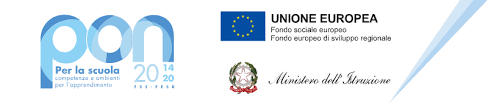 Allegato 2SCHEDA  DI VALUTAZIONE TITOLI PER LA SELEZIONE ESPERTI INTERNIsi dichiara disponibile in quanto in possesso di comprovata esperienza, per eventuale attività di ESPERTO INTERNO per il modulo:*BARRARE CON UNA X I MODULI RICHIESTIIl sottoscritto allega alla presente domanda: curriculum di studi e della propria attività scientifica e/o didattica in formato Europeo; dichiarazione con la quale s'impegna ad assumere l'incarico senza riserva e secondo il calendario approvato dal Dirigente Scolastico e dal gruppo operativo di piano dell'Istituto proponente; autorizzazione al trattamento dei dati personali in conformità al D.lgs. 30/06/2003 n. 196. Data___________________ firma________________________ Il/la sottoscritto/a ……………………………………………………………… acquisite le informazioni fornite dal titolare del trattamento dei dati personali, ai sensi dell’art. 13 del D. Lgs. 196/2003 e successive modifiche e integrazioni, esprime il consenso al trattamento, alla comunicazione e alla diffusione dei dati personali diversi da quelli sensibili o giudiziari (nome, cognome, luogo e data di nascita, indirizzo), contenuti nella presente autocertificazione in relazione alle finalità istituzionali o ad attività ad essa strumentali. Data___________________ firma________________________ Tipologia moduloTitoloRICHIESTA*MultimedialitàCoding e robotica - Plesso di RoccaromanaMultimedialitàCoding e robotica - Plesso di PietramelaraEspressione creativa (pittura e manipolazione)Piccoli artisti - PietramelaraEspressione creativa (pittura e manipolazione)Piccoli artisti - Plesso di RiardoTABELLA ESPERTOTABELLA ESPERTOTABELLA ESPERTOTABELLA ESPERTOTITOLI CULTURALIPunteggioMAX 10N. TITOLIPUNTILaurea magistrale o specialistica 5Laurea triennale     3Diploma 1Master post-universitario di durata annuale con esame finale coerente con la professionalità richiesta( 1500 ore di formazione o 60 CFU) e Corso di perfezionamento2Corso di specializzazione 3Dottorato di ricerca 3Certificazioni informatiche possedute riconosciute dal MIUR (AICA, EIPASS, Microsoft,…)  – 1 punto per ogni certificazioneCertificazioni linguistiche possedute riconosciute dal MIUR– 1 punto per ogni certificazione (max 1)Max 5ESPERIENZE LAVORATIVEPunteggioMAX 15N. ESPERIENZEPUNTIEsperienze lavorative Valutatore/Facilitatore– 1 punto  per ogni esperienza1Esperienze di tutoraggio in progetti formativi del modulo specifico– 1 punto  per ogni esperienza1Esperienze di docenza  in  progetti formativi sulle tematiche dei moduli – 3 punti  per ogni esperienza3